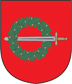 KLAIPĖDOS RAJONO SAVIVALDYBĖ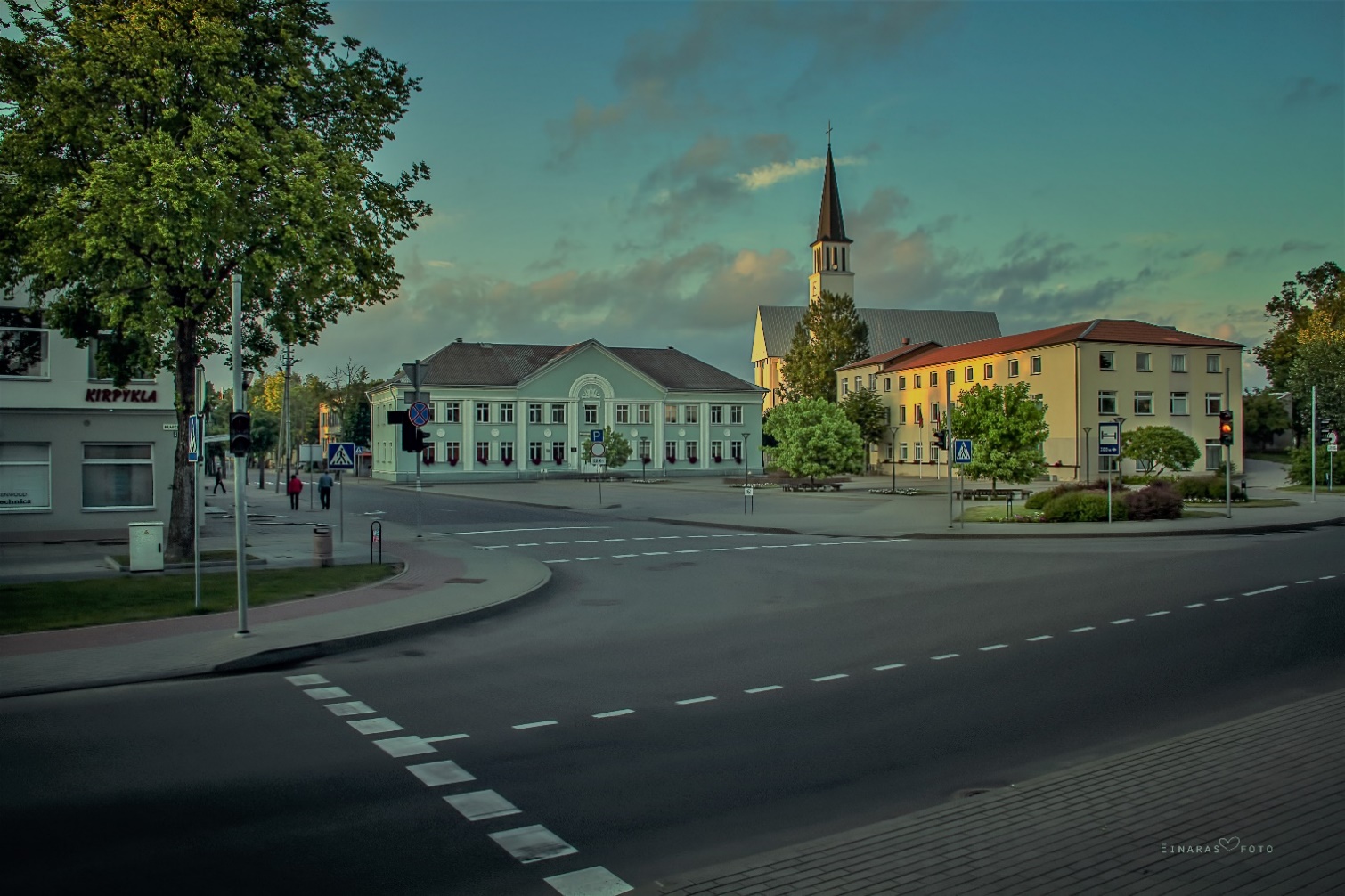 KLAIPĖDOS RAJONO SAVIVALDYBĖS MERO2018 METŲ VEIKLOS ATASKAITAGargždai2019 m.TURINYSĮŽANGA................................................................................................................................................3I. KLAIPĖDOS RAJONO SAVIVALDYBĖS TARYBA....................................................................4II. TARYBOS POSĖDŽIAI, SPRENDIMAI........................................................................................4III. TARYBOS KOMITETAI...............................................................................................................5IV. MERO VEIKLA.............................................................................................................................6V. ATSTOVAVIMAS KLAIPĖDOS RAJONO SAVIVALDYBEI...................................................10VI. TARYBOS KOMISIJOS, DARBO GRUPĖS...............................................................................11VII. VEIKLA LIETUVOS SAVIVALDYBIŲ ASOCIACIJOJE ........................................................20VIII. TARPTAUTINIAI RYŠIAI ........................................................................................................21IX. ATSTOVAVIMAS TEISMUOSE, PRIIMTŲ TEISĖS AKTŲ TEISĖTUMAS...........................22PRIEDAI ..............................................................................................................................................24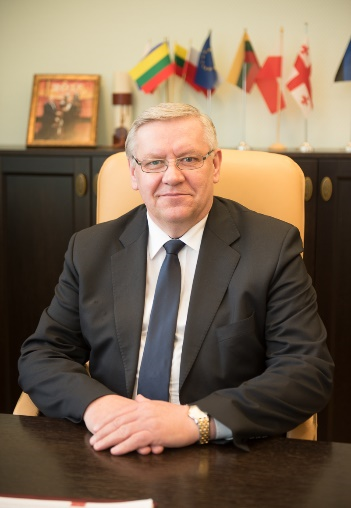 Gerbiamieji,Baigėsi ketvirtieji aštuntojo šaukimo Klaipėdos rajono savivaldybės tarybos kadencijos metai. Per ketvirtuosius kadencijos metus valdančioji dauguma, Tarybos komitetai, komisijos, Savivaldybės administracijos darbuotojai, biudžetinių ir viešųjų įstaigų vadovai dėjo visas pastangas, kad būtų priimami bei laiku įgyvendinami didžiausią naudą gyventojams teikiantys sprendimai. Darnaus darbo dėka Klaipėdos rajono savivaldybė išliko pirmaujančiųjų gretose pagal įvairius rodiklius, reitingus. Kad gyvenimo kokybė Klaipėdos rajone augtų, prisidėjo ir nevyriausybinis sektorius, verslo atstovai. Dėkoju visiems, kurie darbais ir idėjomis prisidėjo prie Savivaldybės tarybos darbo, Klaipėdos rajono augimo ir klestėjimo. Dėkoju opozicijai už konstruktyvią kritiką, Klaipėdos rajono gyventojams svarbių sprendimų palaikymą. Viliuosi, kad devintojo šaukimo Klaipėdos rajono savivaldybės taryba tęs pradėtus darbus ir ves augantį rajoną pirmyn. Vadovaudamasis Lietuvos Respublikos vietos savivaldos įstatymo 20 straipsnio 1 ir 7 dalimis, Klaipėdos rajono savivaldybės tarybos veiklos reglamento, patvirtinto 2013-01-31 Tarybos sprendimu Nr. T11- 46 (2016 m. lapkričio 24 d. redakcija Nr. T11-386), 81 punktu, teikiu Jums savo 2018 m. veiklos ataskaitą. I. KLAIPĖDOS RAJONO SAVIVALDYBĖS TARYBA Klaipėdos rajono savivaldybės taryba yra atstovaujamoji savivaldybės institucija, susidedanti iš 27 įstatymų nustatyta tvarka demokratiškai išrinktų savivaldybės bendruomenės atstovų – tarybos narių. 2018 m. Savivaldybės tarybai vadovavo 2015 m. kovo 1 d. vykusių Lietuvos respublikos savivaldybių tarybų ir tiesioginių mero rinkimų metu Klaipėdos rajono savivaldybės meru išrinktas Vaclovas Dačkauskas.Ketvirtaisiais 8-ojo šaukimo kadencijos metais Klaipėdos rajono savivaldybės taryboje dirbo šių politinių partijų atstovai:Lietuvos socialdemokratų darbo partijos – Vaclovas Dačkauskas.Lietuvos socialdemokratų partijos − Jonas Dromantas, Andrius Adomaitis, Voldimara Jasmontaitė, Albinas Klizas, Egidijus Preibys.Tėvynės sąjungos−Lietuvos krikščionių demokratų partijos − Rūta Cirtautaitė, Rasa Petrauskienė, Dalija Šeporaitienė, Česlovas Tarvydas, Alfredas Šiaulys.Partijos „Tvarka ir teisingumas“ − Viktoras Kura, Regina Kernagienė, Biruta Alšauskienė, Martynas Pocius, Violeta Riaukienė.Žemaičių partijos − Raimondas Simonavičius, Vaclovas Macijauskas, Egidijus Skarbalius.Lietuvos Respublikos liberalų sąjūdžio partijos − Nerijus Galvanauskas, Audronė Balnionienė, Dainius Šatkus, Aušra Norvilienė, Algirdas Liaudanskis, Aivaras Vasylius.Darbo partijos − Andžela Šakinienė.Lietuvos valstiečių ir žaliųjų sąjungos – Andrius Vainius.Nuo 2018-01-01- iki 2018-05-31 Klaipėdos rajono savivaldybės tarybos valdančiąją daugumą sudarė 4 partijoms (Lietuvos socialdemokratų darbo, Lietuvos socialdemokratų, Tėvynės sąjungos−Lietuvos krikščionių demokratų, „Tvarka ir teisingumas“) atstovaujantys Tarybos nariai ir 2015-04-23 prie Lietuvos socialdemokratų frakcijos pareiškimu prisijungusi Darbo partijos atstovė Andžela Šakinienė. 2018-05-31 viešu pareiškimu Tarybai paskelbta apie naujos valdančiosios daugumos sudarymą. Ją sudarė Lietuvos socialdemokratams, „Tvarka ir teisingumas“ bei Žemaičių frakcijoms atstovaujantys Tarybos nariai. Nuo 2018-11-29 valdančiąją daugumą sudarė Lietuvos socialdemokratų, Žemaičių, „Kuriam kartu“ ir Mišrios frakcijos frakcijoms atstovaujantys Tarybos nariai.II. TARYBOS POSĖDŽIAI, SPRENDIMAIKlaipėdos rajono savivaldybės taryba dirba vadovaudamasi Lietuvos Respublikos Konstitucija, Vietos savivaldos įstatymu, Klaipėdos rajono savivaldybės tarybos veiklos reglamento nustatyta tvarka. Pagrindinė Tarybos darbo forma – Tarybos posėdžiai, į kuriuos Klaipėdos rajono tarybos nariai tradiciškai rinkosi kiekvieno mėnesio paskutinį ketvirtadienį. Per ataskaitinį laikotarpį Mero potvarkiu buvo sušaukti ir įvyko 12 eilinių Tarybos posėdžių ir 2 neeiliniai Tarybos posėdžiai. Tarybos narių dalyvavimo Tarybos posėdžiuose ataskaita pateikta priede Nr. 1. Visi Tarybos posėdžiai buvo vieši. Juose dalyvaudavo klausimų, problemų sprendimais suinteresuoti asmenys, įstaigų, įmonių vadovai, bendruomenių atstovai. Per 2018 m. Tarybai svarstyti buvo pateikti 545 sprendimų projektai ir 57 informacijos. Taryba, pirmininkaujant Merui, priėmė 527 sprendimus, iš jų 91 norminį teisė aktą, kuriuos Meras pasirašė elektroniniu parašu. Jie yra skelbiami Teisės aktų registre.Tarybos posėdžiams klausimus (sprendimų projektus) rengia ir teikia Tarybos komitetai bei komisijos savo posėdžiuose, Tarybos narių frakcijos ir grupės pasitarimuose, Tarybos nariai, Savivaldybės kontrolės ir audito tarnyba, Meras ir Administracijos direktorius. 2018 m. Tarybos priimtų sprendimų rengėjai:Per ataskaitinį laikotarpį Taryba priėmė 26 protokolinius pavedimus (9 iš jų įvykdyti per 2018 metus). Tarybos ir mero sekretoriatas nuolat kontroliavo jų vykdymą bei 2 kartus teikė ataskaitą Tarybai apie protokolinių pavedimų įvykdymą. 2018 m. 5 Klaipėdos rajono savivaldybės tarybos nariai 7 atvejais pareiškė apie nusišalinimą nuo interesų konfliktą keliančių klausimų svarstymo Tarybos ar Komiteto posėdžiuose. Visi Tarybos narių pareiškimai dėl nusišalinimo buvo priimti.Siekiant užtikrinti viešumą ir skaidrumą, Klaipėdos rajono savivaldybės interneto svetainėje www.klaipedos-r.lt skyrelyje „Taryba“ galima stebėti tiesioginę Tarybos posėdžių transliaciją, peržiūrėti posėdžių archyvus, kuriuose galima rasti vardinius Tarybos narių balsavimo rezultatus, visus užregistruotus sprendimo projektus, teikiamą informaciją bei Tarybos priimtus sprendimus.III. TARYBOS KOMITETAISavivaldybės tarybos veikla tarp Savivaldybės tarybos posėdžių tęsiama Tarybos komitetuose. Per ataskaitinį laikotarpį 2015-04-23 Tarybos sprendimu Nr. T11-7 ir 2016 m. gruodžio 22 d. Tarybos sprendimu T11-412 sudaryti 5 (penki) 8-ojo šaukimo Klaipėdos rajono savivaldybės tarybos komitetai preliminariai nagrinėjo Savivaldybės tarybai teikiamus sprendimų projektus, teikė išvadas ir pasiūlymus bei kontroliavo, kaip laikomasi įstatymų, ar vykdomi Savivaldybės tarybos, mero sprendimai. Ekonomikos ir biudžeto komitetas (pirmininkas Jonas Dromantas, Lietuvos socialdemokratų partija, pirmininko pavaduotojas Martynas Pocius, partija „Tvarka ir teisingumas“). Per ataskaitinį laikotarpį įvyko 14 posėdžių (iš jų – 1 neeilinis, 2 jungtiniai posėdžiai), kuriuose buvo apsvarstyti 521 klausimai, 51 informacijos. Ekonomikos ir biudžeto komiteto narių dalyvavimas komiteto posėdžiuose pateiktas priede Nr. 2.Sveikatos apsaugos ir socialinės rūpybos komitetas (pirmininkė Audronė Balnionienė, Lietuvos Respublikos liberalų sąjūdžio partija, pirmininkės pavaduotoja Dalija Šeporaitienė, Tėvynės sąjungos−Lietuvos krikščionių demokratų partija). Per ataskaitinį laikotarpį įvyko 16 posėdžių (iš jų –3 neeiliniai, 1 jungtinis, 1 išvažiuojamasis posėdis), kuriuose buvo apsvarstyta 519 klausimų, 48 informacijos. Sveikatos apsaugos ir socialinės rūpybos komiteto narių dalyvavimas komiteto posėdžiuose pateiktas priede Nr. 3.Švietimo, kultūros ir sporto komitetas (iki 2018-05-16 pirmininkė Rasa Petrauskienė, Tėvynės sąjungos−Lietuvos krikščionių demokratų partija, pirmininkės pavaduotojas Albinas Klizas, Lietuvos socialdemokratų partija, nuo 2018-05-17 pirmininkas Raimondas Simonavičius, Žemaičių partija, pirmininko pavaduotojas Albinas Klizas, Lietuvos socialdemokratų partija). Per ataskaitinį laikotarpį įvyko 20 posėdžių (iš jų – 7 neeiliniai, 1 išvažiuojamasis, 1 jungtinis Ekonomikos ir biudžeto bei Švietimo, kultūros ir sporto komiteto), kuriuose buvo apsvarstyti 535 klausimai ir 49 informacijos. Švietimo, kultūros ir sporto komiteto narių dalyvavimas komiteto posėdžiuose pateiktas priede Nr. 4. Vietos ūkio ir kaimo reikalų komitetas (pirmininkė Regina Kernagienė, partija „Tvarka ir teisingumas“, pirmininkės pavaduotoja Andžela Šakinienė, Darbo partija). Per ataskaitinį laikotarpį įvyko 20 posėdžių (iš jų – 4 neeiliniai, 5 išvažiuojamieji), kuriuose buvo apsvarstyti 533 klausimai ir 53 informacijos. Vietos ūkio ir kaimo reikalų komiteto narių dalyvavimas komiteto posėdžiuose pateiktas priede Nr. 5.Kontrolės komitetas (pirmininkas Algirdas Liaudanskis, Lietuvos Respublikos liberalų sąjūdžio partija, pirmininko pavaduotojas Jonas Dromantas, Lietuvos socialdemokratų partija). Per ataskaitinį laikotarpį įvyko 7 posėdžiai, kuriuose buvo apsvarstyti 23 klausimai. Kontrolės komiteto narių dalyvavimas komiteto posėdžiuose pateiktas priede Nr. 6.Visų komitetų posėdžio darbotvarkės ne vėliau kaip prieš 2 darbo dienas iki komiteto posėdžio pradžios paskelbiamos Savivaldybės interneto svetainėje. Komitetų posėdžių metu yra daromi garso įrašai, kurie yra saugomi informacinėse laikmenose.IV. MERO VEIKLAMeras yra savivaldybės vadovas ir Tarybos narys, todėl už savo ir savivaldybės veiklą yra atskaitingas Savivaldybės tarybai ir bendruomenei.Meras, vadovaudamasis Lietuvos Respublikos vietos savivaldos įstatymu ir Klaipėdos rajono savivaldybės tarybos veiklos reglamentu, 2018 m vykdė šias funkcijas:1. planavo Savivaldybės tarybos veiklą, sudarė Savivaldybės tarybos posėdžių darbotvarkes, teikė Savivaldybės tarybos sprendimų projektus (31 sprendimo projektas), šaukė Savivaldybės tarybos posėdžius ir jiems pirmininkavo, pasirašė Savivaldybės tarybos priimtus sprendimus ir posėdžių, kuriems pirmininkavo, protokolus;2. vadovavo Tarybos ir mero sekretoriatui bei įgyvendino funkcijas, susijusias su Savivaldybės biudžetinių įstaigų ir viešųjų įstaigų (kurių savininkė yra savivaldybė) vadovų darbo santykiais, Darbo kodekso ir kitų teisės aktų nustatyta tvarka:2.1. tvirtino Klaipėdos rajono savivaldybės biudžetinių ir viešųjų įstaigų vadovų darbo grafikus, pareigybės aprašymus;2.2. suteikė Klaipėdos rajono savivaldybės biudžetinių ir viešųjų įstaigų vadovams atostogas;2.3. siuntė Klaipėdos rajono savivaldybės biudžetinių ir viešųjų įstaigų vadovus į komandiruotes;2.4. atsižvelgdamas į Klaipėdos rajono savivaldybės biudžetinių įstaigų vadovų darbo užmokesčio nustatymo komisijos siūlymus, nustatė biudžetinių įstaigų vadovams vadovų atlyginimų koeficientus (išskyrus švietimo įstaigų vadovams), priemokas, premijas.2.5. nustatė Klaipėdos rajono savivaldybės biudžetinių ir viešųjų įstaigų vadovų (išskyrus sveikatos priežiūros įstaigų vadovų), dirbančių pagal darbo sutartis, 2018 m. metines veiklos užduotis, siektinus rezultatus, jų vertinimo rodiklius ir riziką, kuriai esant užduotys gali būti neįvykdytos;2.6. įvertino Klaipėdos rajono savivaldybės biudžetinių ir viešųjų įstaigų vadovų (išskyrus švietimo ir sveikatos priežiūros įstaigų vadovų) 2017 m. veiklą pagal nustatytas metines užduotis bei nustatė vadovams pareiginės algos kintamąją dalį.2.7. pasirašė susitarimus dėl darbo santykių nutraukimo su Klaipėdos r. Vėžaičių lopšelio-darželio direktore Gėnia Anužiene, su Gargždų „Minijos“ progimnazijos direktoriumi Antanu Jaciku, su Klaipėdos r. Dovilų vaikų lopšelio-darželio „Kregždutė“ direktore Jadvyga Jacikiene.2.8. Tarybai pavedus, Meras organizavo 7 konkursus Klaipėdos rajono savivaldybės švietimo įstaigų vadovų pareigoms, iš kurių įvyko 2. Gargždų lopšelio-darželio „Naminukas“ direktore paskirta Raimunda Mockuvienė, Gargždų „Minijos“ progimnazijos direktoriumi paskirtas Julius Gindulis. 2018-03-20 neįvyko konkursas Gargždų lopšelio-darželio „Naminukas“ direktoriaus pareigoms eiti, 2018-11-06 ir 2019-03-31 (konkursas skelbtas 2018-11-14) neįvyko konkursai Klaipėdos r. Kretingalės vaikų lopšelio-darželio ir Klaipėdos r. Kvietinių mokyklos-darželio vadovų pareigoms eiti, nes neatsirado kandidatų, atitinkančių reikalavimus pretendentams. 2018-05-24 organizuoti konkursai Klaipėdos rajono savivaldybės Gargždų pirminės sveikatos priežiūros centro ir Klaipėdos rajono savivaldybės Gargždų ligoninės vadovų pareigoms eiti. Konkursai įvyko. Klaipėdos rajono savivaldybės Gargždų pirminės sveikatos priežiūros centro vadovu paskirtas Petras Serapinas, o Klaipėdos rajono savivaldybės Gargždų ligoninės vadove paskirta Virgina Ruškienė.2018-06-05 organizuotą Gargždų kultūros centro vadovo pareigoms eiti konkursą laimėjo Vaida Skuodienė.3. Gavęs Savivaldybės tarybos pritarimą, meras 2018-02-08 pasirašė bendradarbiavimo sutartį su Lietuvos medienos pramonės įmonių asociacija „Lietuvos mediena“, Lietuvos miško savininkų asociacija, viešąja įstaiga „Darnūs miškai“, Kauno technologijos universitetu, VšĮ Kauno kolegija, UAB „SBA Furniture Group“, AB „Freda“, UAB „Vakarų medienos grupė“, Akmenės rajono savivaldybe, Privačių miškų savininkų asociacija dėl Medienos produktų gamybos inovacijų klasterio sukūrimo bei 2018-08-08 pasirašė papildomą susitarimą Nr. AS-904 prie 2014-08-12 Lietuvos kariuomenės Krašto apsaugos savanorių pajėgų Žemaičių apygardos 3-osios rinktinės ir Klaipėdos rajono savivaldybės bendradarbiavimo sutarties Nr. AS-580.4. 2018-08 potvarkiu Nr. MV-104 pakeitė Klaipėdos rajono savivaldybės teritorijos gyvenamųjų vietovių ar jų dalių suskirstymą į seniūnaitijas. 5. pagal Savivaldybės tarybos nustatytą tvarką reprezentacijos reikmėms naudojo mero fondo lėšas. Savivaldybės taryba tvirtindama Klaipėdos rajono savivaldybės 2018 m. biudžetą patvirtino Savivaldybės mero fondą – 9337,68 Eur. 2018 m. birželio 28 d. sprendimu Nr. T11-343 „Dėl Klaipėdos rajono savivaldybės tarybos 2009 m. sausio 29 d. sprendimo Nr. T11-20 „Dėl Klaipėdos rajono savivaldybės mero fondo“ pakeitimo“ Klaipėdos rajono savivaldybės mero fondui kas mėnesį skirta dviejų Lietuvos statistikos departamento paskutiniojo paskelbto Lietuvos ūkio vidutinio mėnesinio darbo užmokesčio dydžio suma. Todėl 2018 m. mero fondas buvo padidintas iki 20 080,08 Eur. Per 2018 m. panaudota 19700,12 Eur. reprezentacinėms reikmėms:Pagal Lietuvos Respublikos vietos savivaldos įstatymą savivaldybės mero sprendimai įforminami potvarkiais. Meras, vykdydamas visas savivaldybės merui priskirtas funkcijas, 2018 m. išleido 690 potvarkius. Iš jų: 160 personalo klausimais;164 veiklos klausimais;183 atostogų klausimais; 183 komandiruočių klausimais.2018 m. Tarybai ir merui adresuoti 2227 juridinių asmenų raštai, 201 gyventojų prašymas. Dauguma gautų raštų ir prašymų perduoti savivaldybės administracijos skyriams nagrinėti bei pateikti atsakymus. Gyventojai dažniausiai kreipėsi su prašymais, pasiūlymais bei skundais gatvių ir kelių sutvarkymo, gatvių apšvietimo, atliekų tvarkymo, komunalinio ūkio klausimais.Mero vardu buvo išsiųsti 475 siunčiami dokumentai. 2018 m. Tarybos ir mero sekretoriatas gavo 33 raštus, išsiuntė 87.Buvo gauti 9 Tarybos narių paklausimai, į kuriuos buvo atsakyta pagal Klaipėdos rajono savivaldybės tarybos narių veiklos reglamento nustatytus terminus ir reikalavimus.V. ATSTOVAVIMAS KLAIPĖDOS RAJONO SAVIVALDYBEIDidelę mero darbo laiko dalį užima atstovavimas Klaipėdos rajono savivaldybei – lankymasis rajono įstaigose, įmonėse, dalyvavimas įvairiose renginiuose: šventėse, minėjimuose, diskusijose, akcijose, parodų atidarymuose, savivaldybės saviveiklininkų, meno kolektyvų koncertuose, švietimo įstaigų renginiuose, kaimo bendruomenių susirinkimuose bei susitikimai su gyventojais, juridinių asmenų vadovais, darbuotojais, Seimo ir Vyriausybės nariais.Spręsdamas Savivaldybėje iškilusias problemas bei siekdamas tinkamai atstovauti, meras 2018 m. 2 kartus vyko į pasitarimus į Lietuvos automobilių kelių direkciją prie Susisiekimo ministerijos. Dalyvavo susitikime su Lietuvos Respublikos vidaus reikalų ministru Eimučiu Misiūnu dėl Klaipėdos rajono savivaldybės ribų keitimo. Dalyvavo pasitarime su Lietuvos Respublikos vidaus reikalų ministerijos viceministru Giedriumi Surpliu dėl užsienio valstybių piliečių įdarbinimo klausimų Klaipėdos rajono savivaldybėje veikiančiose įmonėse. Lietuvos Respublikos kultūros ministerijoje dalyvavo susitikime, skirtame savivaldybių kultūros ir meno darbuotojų darbo užmokesčio didinimo galimybėms ir būdams aptarti. Taip pat vyko į Lietuvos Respublikos socialinės apsaugos ir darbo ministeriją aptarti Lietuvos Respublikos socialinės apsaugos ir darbo ministerijos parengtų teisės aktų pakeitimus. 2018 m. lapkričio 16 dieną meras dalyvavo Lietuvos Respublikos vidaus reikalų ministerijos organizuojamame Merų forume, kur merai, ministrai, ekonomistai, verslininkai ir visuomenininkai diskutavo apie regionų potencialą ir savivaldą.Klaipėdos rajono savivaldybės meras ir kiti savivaldybės vadovai, Tarybos nariai ir Administracijos specialistai lankėsi valstybinėje įmonėje Klaipėdos valstybinio jūrų uosto direkcijoje, kur išsamiau susipažino su uosto veikla, aptarė uosto socialinę-ekonominę reikšmę bei uosto plėtros planus. 2017-11-09 Klaipėdos rajono savivaldybės tarybos sprendimu Nr. T11-345 meras yra deleguotas į Išorinio Klaipėdos valstybinio jūrų uosto plėtros projekto įgyvendinimo komisiją. 2018-03-12 meras dalyvavo Klaipėdos valstybinio jūrų uosto plėtros projekto įgyvendinimo komisijos posėdyje. Taip pat meras 2018 m. dalyvavo Klaipėdos teritorinės ligonių kasos stebėtojų tarybos ir AB „Klaipėdos vanduo“ stebėtojų tarybos veikloje, jų organizuojamosiose posėdžiuose.2018 m. meras atstovavo Savivaldybei Regiono plėtros taryboje. Regiono plėtros tarybos veikloje dalyvauja ir 8-ojo šaukimo Klaipėdos rajono savivaldybės tarybos įgaliojimų laikui deleguoti Savivaldybės tarybos nariai (2015-04-23 Tarybos sprendimu Nr. T11-18) Rūta Cirtautaitė ir Viktoras Kura. Regiono plėtros tarybos tikslas – koordinuoti vietos savivaldos institucijų veiksmus sprendžiant bendras regiono savivaldybių problemas, mažinti regionų socialinius ir ekonominius skirtumus bei išsivystymo netolygumus regionuose, skatinti visoje valstybės teritorijoje tolygią ir tvarią plėtrą. Regiono plėtros taryba įgyvendina LR regioninę politiką bei planuoja regionams skiriamų Europos struktūrinių fondų lėšų panaudojimą. 2018 m. organizuoti 23 (17 iš jų organizuoti rašytinės procedūros tvarka) Klaipėdos regiono plėtros posėdžiai. Klaipėdos rajono savivaldybės meras pirmininkavo 4 posėdžiams, kuriuose sprendimai buvo priimti rašytinės procedūros tvarka. Per 2018 m. Klaipėdos regiono plėtros posėdžių metu buvo priimti 87 Klaipėdos regionui svarbūs sprendimai. Svarbiausi iš jų tai, kad 2018 m. savivaldybių taryboms pritarus, visos regiono savivaldybės pasirašė jungtinės veiklos sutartį su asociacija „Klaipėdos regionas“ dėl Klaipėdos regiono pasiekiamumo ir žinomumo didinimo 2019−2021 metų programos, kurios tikslas − didinti Klaipėdos regiono pasiekiamumą ir žinomumą per Palangos tarptautinį oro uostą įgyvendinimo, skirdamos savo lėšų. Asociacija organizavo konkursą pritraukti oro skrydžių bendrovę krypčiai Palanga−Vokietija−Palanga. Programa siekiama įgyvendinti rinkodaros priemones. Konkursui įvykus buvo pateiktas pasiūlymas ir nuo šių metų balandžio mėnesio bus vykdomi skrydžiai iš Palangos į Dortmundą. Taip pat savivaldybių taryboms pritarus visos regiono savivaldybės pasirašė jungtinės veiklos sutartį su asociacija „Klaipėdos regionas“ dėl Klaipėdos regiono turizmo ir žemės ūkio sektorių plėtros studijos parengimo tam skirdamos savo lėšų. Šios studijos tikslas – sukurti prielaidas subalansuotai ir kryptingai Klaipėdos regiono ekonominei plėtrai skatinti, identifikuojant ir pagrindžiant turizmo ir žemės ūkio sektorių specializacijos ir plėtros kryptis. Studija rengiama.Klaipėdos rajono tarybos deleguoti atstovai aktyviai dalyvavo vykusiuose Regiono tarybos posėdžiuose bei išreiškė poziciją rašytinėse procedūrose. Meras, atstovaudamas Klaipėdos regionui, 2018 m. vyko į Bornholmą (Danija) dalyvauti Euroregiono „Baltija“ valdybos posėdyje. Tai pat vyko į Elbingą (Lenkija), kur dalyvavo Euroregiono „Baltija“ metiniame narių forume skirtame 20 metų veiklai paminėti ir Euroregiono „Baltija“ valdybos posėdyje bei vyko į Silos miestą (Lenkija) dalyvauti Pietų Baltijos parlamentiniame forume tema „Sumanūs regionai: regioninių specializacijų reikšmė kuriant gyvybingą Pietų Baltijos regioną“.2018 m. meras ir kiti savivaldybės vadovai priėmė Ministrą Pirmininką Saulių Skvernelį. Susitikime aptarti daugiafunkcio sporto centro Gargžduose statybos ir Kelių plėtros programos finansavimo klausimai bei aptarta ir Priekulės pašto problema. Klaipėdos rajono savivaldybėje lankėsi Lietuvos Respublikos susisiekimo ministras Rokas Masiulis. Svarbiausias susitikimo tikslas – aptarti Klaipėdos rajono savivaldybės kelių būklę. Taip pat diskutuota ir pašto darbo organizavimo Lietuvoje klausimais, akcentuotos pašto pastatų problemos Klaipėdos rajone, kalbėta ir kitomis susisiekimo temomis. 2018 m. meras 3 kartus atstovavo Klaipėdos rajono savivaldybei dalyvaujant vietos veiklos grupės „Pajūrio kraštas“ eiliniame ir neeiliniuose visuotiniuose narių susirinkimuose.Siekiant tiesiogiai pristatyti Klaipėdos rajono savivaldybės veiklą, atliktus darbus ir išgirsti rajono gyventojų problemas, rūpesčius bei nuomonę dėl planuojamų darbų, 2018 m. gegužės 21–28 dienomis aplankė visas Klaipėdos rajono savivaldybės seniūnijas ir susitiko su seniūnijų gyventojais. Taip pat organizavo Klaipėdos rajono savivaldybės vadovų susitikimą su Slengių kaimo gyventojais dėl 2018 m. lapkričio 11 d. Lietuvos Respublikos vidaus reikalų ministerijos organizuotos gyventojų apklausos – dėl Klaipėdos miesto ir Klaipėdos rajono savivaldybių teritorijų ribų keitimo Klaipėdos rajono savivaldybės Sendvario seniūnijos Slengių kaimo teritoriją prijungiant prie Klaipėdos miesto savivaldybės teritorijos. Susitikime su gyventojais meras atsakė į visus Slengių kaimo gyventojų iškeltus rūpimus klausimus.Reaguodamas į gautus gyventojų ir organizacijų prašymus, meras organizavo tarpžinybinius pasitarimus, darbo grupes aktualiais Savivaldybės kompetencijos klausimais.VI. TARYBOS KOMISIJOS, DARBO GRUPĖS2018 m. Klaipėdos rajono savivaldybėje veikė Tarybos sprendimais sudarytos komisijos, tarybos, darbo grupės, kurių veikloje dalyvavo Klaipėdos rajono savivaldybės tarybos nariai:Klaipėdos rajono savivaldybės nusikalstamumo prevencijos komisija (sudaryta 2015-05-28 Tarybos sprendimu Nr. T11-130 ir pakeista 2018-02-22 sprendimu Nr. T11-61). Komisijos pirmininkas − Klaipėdos rajono savivaldybės meras Vaclovas Dačkauskas. Komisijos uždavinys − formuoti nusikalstamumo prevencijos politiką savivaldybės teritorijoje.2018 m. vyko 1 Klaipėdos rajono nusikalstamumo prevencijos komisijos posėdis, kuriame svarstyti 2 klausimai. Posėdyje Klaipėdos rajono nusikalstamumo prevencijos ir kontrolės 2017−2019 m. programos 2018 m. priemonių vykdymas įvertintas gerai, pritarta Klaipėdos rajono nusikalstamumo prevencijos ir kontrolės 2017−2019 m. programos priemonių plano pakeitimui, todėl 2018 m. gruodžio mėn. parengtas ir Savivaldybės tarybai tvirtinti pateiktas sprendimo projektas „Dėl Klaipėdos rajono nusikalstamumo prevencijos ir kontrolės 2017−2019 m. programos priemonių plano pakeitimo“. Klaipėdos rajono savivaldybės antikorupcijos komisija (sudaryta 2015-08-27 Tarybos sprendimu Nr. T11-241). Komisijos pirmininkas – Savivaldybės tarybos narys Aivaras Vasylius.2018 metais vyko 3 Klaipėdos rajono savivaldybės Antikorupcijos komisijos posėdžiai, kuriuose svarstyta 13 klausimų.Siekiant „užkirsti“ kelią galimai korupcijai, Savivaldybėje rengiant norminius teisės aktus,  atliekamas antikorupcinis teisės aktų projektų vertinimas. 2018 metais parengtos 101 teisės aktų projektų antikorupcinio vertinimo pažymos. Vyriausioji specialistė T. Jablonskytė, atsakinga už korupcijos prevenciją, atliko korupcijos pasireiškimo tikimybės nustatymą Klaipėdos rajono savivaldybės Antikorupcijos komisijos posėdyje pasirinktoje srityje „Savivaldybės skiriamų lėšų nevyriausybinėms organizacijoms apskaita ir valdymas“. 2018-10-30 Savivaldybės mero raštu Nr. T17-382 „Dėl korupcijos pasireiškimo tikimybės nustatymo“ motyvuota išvada buvo pateikta Lietuvos Respublikos specialiųjų tyrimų tarnybos Klaipėdos valdybai.  2018 m. spalio 1 d. – 2018 m. spalio 19 d. laikotarpiu buvo vykdoma Klaipėdos rajono savivaldybės valstybės tarnautojų ir darbuotojų, dirbančių pagal sutartis, anoniminė apklausa, kuria buvo siekiama nustatyti Savivaldybės darbuotojų tolerancijos korupcijai indeksą, t. y. buvo siekiama atskleisti, koks yra Savivaldybės darbuotojų požiūris į korupciją bei koks Savivaldybės darbuotojų santykis su korupcinio pobūdžio apraiškomis.  2018 m. spalio 25 d. – 2018 m. lapkričio 25 d. laikotarpiu buvo vykdoma Klaipėdos rajono savivaldybės gyventojų anoniminė apklausa, kurią atliko Klaipėdos valstybinė kolegija Klaipėdos rajono savivaldybės administracijos užsakymu. Gyventojų tyrimu buvo siekiama ištirti Klaipėdos rajono gyventojų požiūrį į korupciją, veiksmingus kovos su korupcija būdus bei priemones, atskleisti gyventojų korupcinę patirtį bei palyginti gautus duomenis su 2016 m. atlikto tyrimo rezultatais. 2018 m. gruodžio 10 d. Klaipėdoje Specialiųjų tyrimų tarnybos organizuotoje konferencijoje, kurioje buvo nagrinėjama lobizmo, nepotizmo, etikos bei prekybos poveikiu temos, pristatytos atsparumo korupcijai (korupcijos prevencijos) tobulinimo nuostatos ir kryptys, dalyvavo Klaipėdos rajono savivaldybės antikorupcijos komisijos nariai A. Urbis ir Š. Vaičiulis, Viešosios tvarkos skyriaus vyriausieji specialistai T. Jablonskytė ir G. Radzevičius.2018 m. gruodžio 19 d. Klaipėdos rajono savivaldybėje buvo apdovanoti piešinių ir plakatų konkurso „Mes – prieš korupciją“, skirto Tarptautinei antikorupcijos dienai paminėti, nugalėtojai bei jų mokytojai. Konkurso „Mes – prieš korupciją“  plakatus vertino: Administracijos direktoriaus pavaduotoja L. Liutikienė (komisijos pirmininkė), Švietimo skyriaus vedėjas A. Petravičius, Viešosios tvarkos skyriaus vedėjas E. Kuturys.Nuolat bendradarbiauta su LR specialiųjų tyrimų tarnybos pareigūnais, dalintasi informacija su korupcija ir jos prevencija susijusiais klausimais siekiant veiksmingos ir efektyvios kovos su korupcija. Vykdant korupcijos prevenciją, Klaipėdos rajono savivaldybė gyventojai buvo informuojami (savivaldybės internetiniame tinklalapyje, vietinėje rajono spaudoje), kaip elgtis ir kur kreiptis sužinojus apie korupcines veikas. Specialiųjų poreikių lygio nustatymo komisija (sudaryta 2015-04-30 Tarybos  sprendimu Nr. T11-53 ir papildyta 2015-08-27 Tarybos sprendimu Nr. T11-234). Komisijos pirmininkė − Savivaldybės administracijos direktoriaus pavaduotoja Ligita Liutikienė. Komisija dirba vadovaudamasi 2008-01-31 Klaipėdos rajono savivaldybės tarybos sprendimu Nr. T11-15 patvirtintais Specialiųjų poreikių lygio nustatymo nuostatais. Specialieji poreikiai nustatomi pensinio amžiaus asmenims atsižvelgiant į pagrindines neįgaliųjų veiklos sritis: buitį ir asmeninį gyvenimą, techninės pagalbos priemonių poreikį, finansinės pagalbos priemonių poreikį ir socialinių paslaugų poreikį. Gali būti skiriami šie specialiųjų poreikių lygiai: nedidelių, kai neįgaliesiems nežymiai ribota veikla ir dalyvavimo visuomeniniame gyvenime galimybės; vidutinių, kai asmenų su negalia veikla yra ribota ir vidutiniškai apribotos galimybės dalyvauti visuomeniniame gyvenime; didelių, kai visiškai ribota veikla ir dalyvavimas  visuomeniniame gyvenime. Per ataskaitinį laikotarpį įvyko 5 komisijos posėdžiai, kurių metu apsvarstyti 126 neįgaliųjų prašymų nustatyti specialiųjų poreikių lygį. Įvykusių posėdžių metu 16 asmenų nustatytas vidutinių specialiųjų poreikių lygis, 110 asmenims didelių specialiųjų poreikių lygis. Komisija, teikdama išvadas dėl asmens specialiųjų poreikių lygio nustatymo, įvertina asmens pateiktus dokumentus, išnagrinėja specialisto, atsakingo už gyventojų specialiųjų poreikių lygio nustatymą pateiktus duomenis, įrašo išvadą apie nustatytą specialiųjų poreikių lygį ir jo terminą. Klaipėdos rajono savivaldybės socialinės paramos teikimo komisija (sudaryta 2015-06-30 Tarybos sprendimu Nr. T11-34 (papildyta 2015-08-27 Tarybos sprendimu Nr. T11-234, pakeista 2017-05-25 sprendimu Nr. T11-165). Komisijos pirmininkė – Savivaldybės administracijos direktoriaus pavaduotoja Ligita Liutikienė.Socialinės paramos teikimo komisijos nariai savo darbe vadovaujasi Klaipėdos rajono savivaldybės tarybos 2011-10-27 sprendimu Nr. T11-596 patvirtintais Socialinės paramos teikimo komisijos nuostatais bei Klaipėdos rajono savivaldybės tarybos 2014-03-27 sprendimu Nr. T11-139, patvirtintu Vienkartinių pašalpų skyrimo ir mokėjimo tvarkos aprašu.Socialinės paramos teikimo komisija svarstė gyventojų prašymus gauti vienkartinę paramą, socialines paslaugas namuose, prašymus dėl socialinių įgūdžių ugdymo ir palaikymo paslaugų skyrimo, asmenų prašymus sumažinti ar atleisti nuo žemės (ar jos nuomos) mokesčio; prašymus gauti socialinę paramą mokiniams, sprendė dėl socialinių paslaugų teikimo socialinės rizikos šeimoms, fizinių asmenų žemės mokesčio ir kt.2018 m. Komisija surengė 11 posėdžių ir išnagrinėjo prašymus gauti įvairią socialinę paramą ir paslaugas: pirkti vaistus ir slaugos priemones; kompensuoti pooperacinį gydymą; kompensuoti šildymo įsigijimo įrangos išlaidas; kompensuoti klausos aparato remonto išlaidas; pirkti  malkas; kompensuoti  transporto išlaidas; apmokėti  skolas už būsto šildymą bei kitus patarnavimus; kompensuoti vaikų vežimo į konsultacijas bei gydymo išlaidas; prisiteisti alimentus; įsikurti socialiniame būste; globojamiems vaikams įsikurti; dėl socialinių įgūdžių ugdymo ir palaikymo paslaugų skyrimo; mokesčių už teikiamas pagalbos į namus, dienos socialinės globos paslaugas sumažinimo ar pratęsimo; prašymų gauti socialinę paramą mokiniams (nemokami pusryčiai ir pietūs išimties tvarka skirti 85 moksleiviams); tenkinti globojamų vaikų poreikius (62 vaikams); paramos skyrimo „Katalėjos“ šeimynai.            Vienkartinės pašalpos skirtos 334 asmenų, išmokėta 82100 Eur.Klaipėdos rajono savivaldybės tarybos etikos komisija (2015-05-28 Tarybos sprendimu Nr. T11-118, (pakeitimai: 2015-08-27 Nr. T11-218, 2016-03-31 Nr. T11-114, 2017-11-30 Nr. T11-373). Komisijos pirmininkė − Klaipėdos rajono savivaldybės tarybos narė Aušra Gudauskienė. Komisija per ataskaitinį laikotarpį sušaukė 9 posėdžius, apsvarstė 15 klausimų: daugiausia iš jų dėl Tarybos narių Klaipėdos rajono savivaldybės tarybos ir komisijų posėdžių nelankymo priežasčių, analizavo Tarybos narių veiklos ataskaitų rinkėjams pateikimo terminus, svarstė klausimą dėl Tarybos nario Viešųjų ir privačių interesų derinimo valstybinėje tarnyboje, svarstė gyventojų skundą dėl Tarybos nario elgesio ir nusprendė tyrimo nepradėti.Komisija daugiausia dėmesio stengėsi skirti prevencinei, aiškinamajai veiklai. Parengė ir išsiuntė 29 įvairaus pobūdžio raštus (pranešimus, atsakymus, rekomendacijas dėl Tarybos nario pareigų vykdymo, dėl Viešųjų ir privačių interesų derinimo valstybinėje tarnyboje).Komisijos pirmininkė A. Gudauskienė parengė Tarybos sprendimą dėl Komisijos posėdžių organizavimo elektroniniu būdu (elektroniniu paštu). 2018 m. spalio 25 d. Tarybai priėmus sprendimą Nr. T11-455 „Dėl Klaipėdos rajono savivaldybės tarybos 2016 m. sausio 28 d. sprendimo Nr. T11-25 „Dėl Klaipėdos rajono savivaldybės tarybos etikos komisijos veiklos nuostatų patvirtinimo pakeitimo“, Komisija, veikdama pagal Nuostatų II dalies 7.2 ir 7.6 punktus, pradėjo organizuoti posėdžius elektroniniu būdu (elektroniniu paštu). Priėmus šį sprendimą, sumažėjo administracinė našta laiko bei posėdžių organizavimo resursų aspektu, tokiu būdu efektyviau ir optimaliau organizuojamas Komisijos darbas.Klaipėdos rajono savivaldybės jaunimo reikalų taryba (toliau JRT) (sudaryta 2015-05-28 Tarybos sprendimu Nr. T11-125). Tarybos pirmininkas − Savivaldybės tarybos narys Martynas Pocius.JRT veikia pagal Savivaldybės tarybos 2009-11-26 sprendimu Nr. T11-493 patvirtintus Klaipėdos rajono savivaldybės jaunimo reikalų tarybos nuostatus. JRT savivaldybės jaunimo politiką formuoja ir sprendimus priima vadovaudamasi Savivaldybės tarybos 2016-04-28 sprendimu Nr. T11-130 patvirtintu Jaunimo problemų sprendimo Klaipėdos rajono savivaldybėje 2013−2018 m. plano priemonių planu 2016−2018 m. ir 2017-01-26 sprendimu Nr. T11-1 patvirtinta Klaipėdos rajono savivaldybės jaunimo politikos plėtros 2017−2019 m. programa bei priemonių planu.2018 m. suorganizuoti 8 JRT posėdžiai. Apsvarstyti jaunimui aktualūs klausimai, priimti 36 nutarimai. Priimtų nutarimų įgyvendinimui parengti Savivaldybės tarybos 5 sprendimų projektai ir 11 administracijos direktoriaus įsakymų projektų.Mažiau galimybių turinčiam ir nemotyvuotam jaunimui savivaldybėje užtikrinamas atvirasis darbas su jaunimu: paslaugas teikia Gargždų atviras jaunimo centras ir Priekulės atvira jaunimo erdvė. JRT užtikrino darbo su jaunimu formų plėtrą ir kokybę, inicijavo naują darbo su jaunimu formą – mobilų darbą, kad jaunimui paslaugos būtų teikiamos tolygiai visoje savivaldybėje.Aktyvų rajono jaunimą JRT skatino dalyvauti savanoriškoje veikloje – pradėta įgyvendinti Jaunimo savanoriškos tarnybos programa. Taip pat suorganizuoti jaunimo veiklos projektų ir jaunimo kūrybiškumą skatinantys konkursai. Klaipėdos rajono jaunimo organizacijų vadovai ir lyderiai atstovavo rajono jaunimui 8 respublikiniuose jaunimo renginiuose (iš viso 114 atstovų).JRT, formuodama savivaldybės jaunimo politiką, bendradarbiauja su Klaipėdos rajono visuomeninių jaunimo organizacijų sąjunga „Apskritasis stalas“, Gargždų dekanato šeimos centru, kaimo bendruomenėmis, Klaipėdos apygardos probacijos tarnybos Probacijos skyriumi ir kitomis institucijomis bei visuomeninėmis organizacijomis. Darbo su jaunimu klausimus aptarti suorganizuotas tarpžinybinis susitikimas, kuriame dalyvavo 9 įstaigos, 26 dalyviai.Klaipėdos rajono savivaldybės Žinių visuomenės plėtros programos jaunimo politikos plėtros 2017−2019 m. programos įgyvendinimui 2018 metais Savivaldybės taryba skyrė 16 400 Eur. Lėšos panaudotos efektyviai, atsižvelgiant į jaunimo interesus bei jų poreikius. Klaipėdos rajono savivaldybės viešųjų sveikatos priežiūros įstaigų stebėtojų tarybos (sudarytos 2015-08-27 Tarybos sprendimu Nr. T11-224).1. VšĮ Gargždų ligoninės stebėtojų taryba. Tarybos pirmininkas − Savivaldybės meras Vaclovas Dačkauskas. 2018 m. Taryba organizavo 1 posėdį, kuriame apsvarstė 2 klausimus: VšĮ Klaipėdos rajono savivaldybės Gargždų ligoninės 2017 metų veiklos ataskaita ir numatomi priemonių ir paslaugų pirkimai 2018 metais. 2. VšĮ Gargždų pirminės sveikatos priežiūros centro stebėtojų taryba. Tarybos pirmininkė Klaipėdos rajono savivaldybės administracijos Sveikatos apsaugos skyriaus vedėja Laima Kaveckienė. 2018 m. Taryba organizavo 3 posėdžius, iš jų 2 posėdžius kartu su Savivaldybės tarybos Sveikatos apsaugos ir socialinės rūpybos komitetu.Buvo svarstyti šie klausimai: Gargždų PSPC praėjusių metų veiklos ataskaita, odontologinių paslaugų prieinamumas, medicinos punktų veikla ir jų perspektyva.3. Priekulės pirminės sveikatos priežiūros centro stebėtojų taryba. Tarybos pirmininkė Priekulės seniūnijos seniūnė Daiva Bliūdžiuvienė. 2018 m. Taryba organizavo 3 posėdžius, kuriuose apsvarstė 3 klausimus.1. Dėl Klaipėdos rajono savivaldybės Priekulės pirminės sveikatos priežiūros centro 2017m. veiklos ataskaitos pritarimo teikti Klaipėdos rajono savivaldybės tarybai.2. Dėl 200,00 eurų vertės dovanų skyrimo Priekulės PSPC darbuotojams Kalėdų proga.3. Dėl premijos skyrimo Priekulės PSPC darbuotojams už gerus darbo rezultatus.4. VšĮ Paupių pirminės sveikatos priežiūros centro stebėtojų taryba. Tarybos pirmininkė Paupių pirminės sveikatos priežiūros centro atstovė Audronė Rimkienė. 2018 m. Taryba organizavo 1 posėdį. Posėdžio metu buvo apsvarstyti 2 klausimai:1. VšĮ Paupių PSPC 2017 m. veiklos ataskaitos įvertinimas;2. Įstaigos Stebėtojų tarybos narių pasiūlymai.Bendruomenės sveikatos taryba (sudaryta 2015-06-25 Tarybos sprendimu Nr. T11-184). Tarybos pirmininkas – Klaipėdos universiteto Sveikatos mokslų fakulteto Visuomenės sveikatos katedros vedėjas, Klaipėdos rajono savivaldybės Paupių PSPC gydytojas Arnoldas Jurgutis.Per ataskaitinį laikotarpį įvyko 5 posėdžiai, kuriuose svarstyti 18 klausimų.Bendruomenės sveikatos tarybos svarbiausia veikla 2018 m. buvo skirta sveikatą stiprinančių mokyklų tinklo Klaipėdos rajone plėtrai ir sveikos gyvensenos bendruomenėse skatinimui. Bendruomenės sveikatos taryba parengė rekomendacijas Savivaldybės tarybai ir administracijai dėl visuomenės sveikatos stiprinimo savivaldybėje.Narkotikų kontrolės komisija (sudaryta 2015-06-25 Tarybos sprendimu Nr. T11-185). Komisijos pirmininkas – Savivaldybės tarybos narys Albinas Klizas. 2018 m. įvyko 1 posėdis, apsvarstyti 5 klausimai. Viešųjų sveikatos priežiūros įstaigų veiklos užduočių įvykdymo vertinimo ir einamųjų metų kiekybinių ir kokybinių rodiklių nustatymo komisija (sudaryta 2016-03-2-31 Tarybos sprendimu Nr. T11-124). Komisijos pirmininkė – Savivaldybės mero pavaduotoja Violeta Riaukienė.Per ataskaitinį laikotarpį įvyko 2 posėdžiai, kurių metu buvo įvertintas praėjusių kalendorinių metų Klaipėdos rajono savivaldybės viešųjų sveikatos priežiūros įstaigų veiklos užduotyse nustatytų kiekybinių ir kokybinių veiklos rodiklių įvykdymas, pateikti siūlymai Savivaldybės merui dėl mėnesinės algos kintamosios dalies nustatymo Klaipėdos rajono savivaldybės sveikatos priežiūros įstaigų vadovams bei pateikti siūlymai Savivaldybės tarybai dėl einamųjų metų kiekybinių ir kokybinių rodiklių nustatymo Klaipėdos rajono savivaldybės sveikatos priežiūros įstaigoms.Klaipėdos rajono savivaldybės nekilnojamojo kultūros paveldo vertinimo taryba (sudaryta 2017-09-28 Tarybos sprendimu Nr. T11-297). Tarybos pirmininkė − Nekilnojamojo kultūros paveldo apsaugos specialistė Janina Valančiūtė. Per 2018 metus suorganizuoti 2 Vertinimo tarybos posėdžiai, iš viso svarstyti 6 klausimai ir priimti 7 nutarimai.Vertinimo taryba:patikslino Priekulės evangelikų liuteronų bažnyčios (u. k. 31053) Pamarių g. 8, Priekulės m., vertingąsias savybes ir apibrėžtų teritorijos ribų planą, teritoriją sutapdinant su šventoriaus tvora apriboto žemės sklypo ribomis;patikslino Lėbartų dvaro sodybos tvarto liekanų (33926) Lėbartų k., Dovilų sen., Klaipėdos r. sav., vertingąsias savybes ir apibrėžtų teritorijos bei apsaugos zonos ribų planą;suteikė teisinę apsaugą Priekulės valsčiaus teismo pastatų kompleksui, susidedančiam iš: teismo pastato, pirmo gyvenamo namo ir kalėjimo pastato, esančio Naujoji g. 3, 5, 5A, Priekulės m., Klaipėdos r. sav., įrašė jį į Kultūros vertybių registrą, apibrėžė jo teritorijos ribas ir nustatė vietinį reikšmingumo lygmenį kompleksui ir kompleksinėms dalims;siūlė Savivaldybei organizuoti Gargždų senųjų kapinių topografinio plano parengimą ir inicijuoti teisinės apsaugos suteikimą bei įrašymą į Kultūros vertybių registrą bei surinkti medžiagą apie vertingųjų savybių turinčias kapavietes, atlikti jų fotofiksaciją ir sudarytą sąrašą pateikti Savivaldybei dėl šių kapaviečių išsaugojimo.Klaipėdos rajono savivaldybės kultūros centrų kultūros ir meno darbuotojų atestavimo komisija (sudaryta 2015-08-27 Tarybos sprendimu Nr. T11-225). Komisijos pirmininkė − Klaipėdos rajono savivaldybės mero pavaduotoja Violeta Riaukienė. 2018 m. Komisija į posėdžius nesirinko. Pasikeitus biudžetinių įstaigų darbuotojų darbo užmokesčio įstatyminei bazei kultūros darbuotojai nebuvo atestuojami.Klaipėdos rajono savivaldybės tarybos veiklos reglamento nuolatinė komisija (sudaryta 2015-04-25 Tarybos sprendimu Nr. T11-15 (pakeista 2016-02-18 Tarybos sprendimu Nr. T11-56 ir 2017-11-30 Tarybos sprendimu Nr. T11-347). Komisijos pirmininkas – Savivaldybės meras Vaclovas Dačkauskas.Per ataskaitinį laikotarpį komisija posėdžiavo 4 kartus. Atsižvelgiant į Komisijos nutarimus buvo rengiami sprendimo projektai dėl Klaipėdos rajono savivaldybės tarybos veiklos reglamento pakeitimų.Klaipėdos rajono savivaldybės biudžetinių įstaigų vadovų darbo užmokesčio nustatymo komisija (sudaryta 2017-08-31 Tarybos sprendimu Nr. T11-261 (pakeista 2017-10-26 Tarybos sprendimu Nr. T11-321). Komisijos pirmininkė Klaipėdos rajono savivaldybės mero pavaduotoja Rūta Cirtautaitė.Per ataskaitinį laikotarpį komisija posėdžiavo 9 kartus. Svarstyti 52 klausimai.Klaipėdos rajono savivaldybės turizmo taryba (sudaryta 2015-06-25 Tarybos sprendimu Nr. T11-191 ir 2015-08-27 Tarybos sprendimu T11-244). Turizmo tarybos pirmininkė – Savivaldybės mero pavaduotoja Rūta Cirtautaitė. Klaipėdos rajono turizmo politika yra įgyvendinama atsižvelgiant į Klaipėdos rajono turizmo plėtros iki 2020 m. planą. 2018 m. įvyko 2 Turizmo tarybos posėdžiai, kuriuose svarstyti 5 klausimai ir 26 nutarimai.Turizmo taryba:Svarstė Dargužių kaimo bendruomenės prašymą dalyvauti projekte pagal 2014–2020 m. Lietuvos ir Rusijos bendradarbiavimo per sieną programą. Svarstė ir pritarė Klaipėdos rajono turizmo informacijos centro direktorės 2017 m. veiklos ataskaitai. Svarstė poreikį parengti pažintinį mini turistinį maršrutą apie rajono vietoves, paukščius, telkinius rajono mokykloms ir moksleiviams. Svarstė ir pritarė Klaipėdos rajono turizmo rinkodaros strategijos 2016−2021 m. priemonių vykdymo 2018 m. ataskaitai. Siūlė ieškoti alternatyvių variantų dėl Rikinės upelio teritorijos tvarkymo ir prieplaukos įrengimo.Svarstė galimybes surinkti esamą informaciją apie Klaipėdos krašto siaurąjį geležinkelį bei parengti turistinį maršrutą.Svarstė ir pritarė Klaipėdos rajono turizmo plėtros iki 2020 m. plano priemonių vykdymo 2018 m. ataskaitai.Svarstė galimybes parengti informacinį maršrutą apie Priekulę, bendradarbiaujant su Šilutės ir Klaipėdos TIC.Svarstė bendradarbiavimo galimybes su privačiu sektoriumi dėl kempingo Gargždų karjerų teritorijoje įrengimo dokumentacijos parengimo bei tolimesnio įgyvendinimo. Svarstė galimybes dėl Skomantų piliakalnio techninės dokumentacijos rengimo.Svarstė galimybes dėl kelto per Minijos upę „Uperis“ pirkimo, tuo pačiu numatant sutvarkyti prieigas prie kelto.Svarstė ir pritarė Pajūrio regioninio parko teritorijos pritaikymo rekreacijai ir turizmui programos 2015−2020 m. vykdymo 2018 m. ataskaitai ir tolesniam programos vykdymui.Svarstė dėl Klaipėdos rajono turizmo informacijos centro specialistų papildomų etatų poreikio. Klaipėdos rajono savivaldybės peticijų komisija (sudaryta 2015-04-23 Tarybos sprendimu Nr. T11-12). Komisijos pirmininkas − Savivaldybės tarybos narys Andrius Adomaitis. 2018 m. Peticijų komisija į posėdžius rinkosi 2 kartus. Komisijoje buvo nagrinėjami du kreipimaisi, tačiau Peticijų komisija, vadovaudamasi Lietuvos Respublikos Peticijų įstatymu, jų nepripažino peticijomis. Klaipėdos rajono savivaldybės strateginio planavimo komisija (sudaryta 2015-04-23 Tarybos sprendimu Nr. T11-11 ir 2017-06-29 Tarybos sprendimu Nr. T11-214). Komisijos pirmininkas Savivaldybės meras Vaclovas Dačkauskas. 2018 m. įvyko 5 Klaipėdos rajono savivaldybės strateginio planavimo komisijos posėdžiai, kurių metu buvo išnagrinėta 15 klausimų ir priimtas 21 nutarimas.Posėdžių metu buvo svarstomi Klaipėdos rajono savivaldybės strateginio veiklos plano 2018–2020 m., 2018 m. Klaipėdos rajono savivaldybės biudžeto projektai bei teikti siūlymai Tarybai pritarti šiems dokumentams. Taip pat svarstyti siūlymai tikslinti Klaipėdos rajono savivaldybės strateginį veiklos planą 2018–2020 m. ir 2018 m. Klaipėdos rajono savivaldybės biudžetą, svarstytas Klaipėdos rajono savivaldybės strateginio veiklos plano 2018–2020 m. maksimalių asignavimų sritims/funkcijoms/programoms prognozuojamo plano rengimas, svarstytos strateginio veiklos plano ir plėtros strateginio planavimo įgyvendinimo ataskaitos, planuojami įgyvendinti projektai, kurie būtų finansuojami išorės lėšomis.Klaipėdos rajono savivaldybės bendruomenės vaiko teisių apsaugos taryba (sudaryta 2015-06-25 Tarybos sprendimu Nr. T11-196). Komisijos pirmininkė − Klaipėdos rajono savivaldybės mero pavaduotoja Rūta Cirtautaitė.Per 2017 m. buvo suorganizuoti 2 posėdžiai, svarstyti 5 klausimai.Klaipėdos rajono žemės ūkio ir kaimo plėtros rėmimo programos vertinimo komisija (sudaryta 2015-06-25 Tarybos sprendimu Nr. T11-181. Tarybos sudėtis pakeista 2016-12-22 Tarybos sprendimu Nr. T11-413). Komisijos pirmininkė − Savivaldybės tarybos narė Regina Kernagienė. Per 2018 metus įvyko 4 komisijos posėdžiai, apsvarstyti 4 klausimai. Programai buvo skirta 8000 Eur.Komisija Programos lėšas skyrė:Klaipėdos rajono ūkininkų sąjungai – 450,00 Eur nuvykimo į visuotinį žemdirbių suvažiavimą autobuso išlaidoms kompensuoti.Klaipėdos krašto bitininkų bendruomenei „Midutis“ – 1114,16 Eur III tarptautinei mokslinei vakarų Lietuvos bitininkų konferencijai seminarui (patalpų nuomai, lektoriams, transporto išlaidoms, straipsniui spaudoje, informacinei dalijamajai medžiagai, atminimo dovanėlėms svečiams ir kt.) išlaidoms padengti;Klaipėdos krašto bitininkų bendruomenei „Midutis“– 1090,00 Eur seminarui „Bitė- didžiausia Dievo dovana žmogui“ (patalpų nuomai, lektoriams, transporto išlaidoms, informacinei dalijamai medžiagai, atminimo dovanėlėms svečiams, kavai, arbatai, saldumynams) išlaidoms padengti;Klaipėdos rajono ūkininkų sąjungai – tradicinei vakaronei „Metų ūkis – 2018“ skirta 4670,0 Eur;Iš viso panaudota lėšų, skirtų programai – 7324,16 Eur.Nepanaudotos paramai skirtos lėšos − 675,84 Eur grąžintos į Savivaldybės biudžetą.Klaipėdos rajono savivaldybės tarptautinio bendradarbiavimo taryba (sudaryta 2017-03-30 Tarybos sprendimu Nr. T11-90). Tarybos pirmininkas – Klaipėdos rajono savivaldybės meras Vaclovas Dačkauskas.2018 m. vyko 1 Tarptautinio bendradarbiavimo tarybos posėdis, kuriame svarstyta ir pritarta Ukrainos Donecko srities Limano savivaldybės pasiūlymui bendradarbiauti. Klaipėdos rajono savivaldybės akcijų privatizavimo komisija (sudaryta 2015-05-28 Tarybos sprendimu Nr. T11-140). Komisijos pirmininkas − Savivaldybės tarybos narys Alfredas Šiaulys.2018 m. komisija į posėdžius nesirinko, nes nebuvo pritarta akcijų privatizavimui.Klaipėdos rajono daugiabučių namų savininkų bendrijų rėmimo programos lėšų skirstymo komisija (sudaryta 2017-03-30 Tarybos sprendimu Nr. T11-102). Komisijos pirmininkas − Savivaldybės tarybos narys Viktoras Kura. 2018 m. komisija rinkosi 1 kartą, apsvarstė 6 klausimus, 6 bendrijoms skirta parama.Klaipėdos rajono savivaldybės smulkiojo ir vidutinio verslo plėtros programos vertinimo komisija (sudaryta 2015-05-28 Tarybos sprendimu Nr. T11-119 ir 2015-06-25 Tarybos sprendimu Nr. T11-190). Komisijos pirmininkė – Savivaldybės tarybos narė Andžela Šakinienė. Per ataskaitinį laikotarpį įvyko 4 Komisijos posėdžiai, kurių metu išnagrinėti 9 klausimai bei priimta 18 nutarimų. Per 2018 m. buvo gautos 5 paraiškos dėl dalinio išlaidų finansavimo ir 1 paraiška dėl verslumo skatinimo projekto „Verslumo manija“ įgyvendinimo finansavimo, pasirašytos 6 paramos skyrimo sutartys, kurių bendra vertė – 16 991,00 Eur.Verslumo skatinimo projektas „Verslumo manija“ buvo skirtas Klaipėdos rajono gyventojams (fiziniams asmenims), pageidaujantiems gauti prizą verslo idėjai įgyvendinti. Konkurso tikslas – sudaryti palankias sąlygas plėtoti naują verslą Klaipėdos rajone, skatinti verslo idėjų kūrimą ir prisidėti prie jų įgyvendinimo, o prizas – Savivaldybės paskirta negrąžintina finansinė parama, skiriama ilgalaikiam arba trumpalaikiam turtui įsigyti, prekių gamybai arba paslaugų teikimui finansuoti. Konkurse dalyvavo 75 Klaipėdos rajono gyventojai iš kurių buvo atrinkta 15 geriausių idėjų, kurių atstovai varžėsi finaliniame renginyje. Pirmai vietai skirtas 5000 Eur, antrai – 2500 Eur, trečiai – 1500 Eur piniginiai prizai.Klaipėdos rajono savivaldybės tarptautinių projektų programos valdyba (sudaryta 2015-04-30 Tarybos sprendimu Nr. T11-57). Valdybos pirmininkė − Savivaldybės mero pavaduotoja Rūta Cirtautaitė. Per ataskaitinį laikotarpį 2018 m. vyko 2 Tarptautinių projektų programos valdybos posėdžiai, kuriame svarstyti 2 klausimai ir priimti 2 nutarimai. Finansavimas skirtas 7-iems projektams, bendra finansavimo suma – 8 000 Eur. Klaipėdos rajono savivaldybės verslo įmonių apdovanojimų komisija (sudaryta 2016-02-18 Tarybos sprendimu Nr. T11-38). Komisijos pirmininkas – Savivaldybės meras Vaclovas Dačkauskas.Komisija skirta priimti sprendimus dėl Klaipėdos rajono įmonių, kurioms būtų įteikiami Klaipėdos rajono savivaldybės verslo įmonių apdovanojimai. Per 2018 m. įvyko 1 komisijos posėdis, kuriame buvo aptariami klausimai dėl Klaipėdos rajono savivaldybės verslo įmonių apdovanojimo ir nugalėtojų išrinkimo. Posėdžio metu buvo nuspręsta:Didelių ir vidutinių įmonių kategorijoje apdovanoti UAB „Litana ir Ko“;Mažų įmonių kategorijoje apdovanoti UAB „Avstonis“;Labai mažų įmonių kategorijoje apdovanoti UAB „Dolama“;Kategorijoje „Metų pasiekimas“ už Už ilgalaikę verslo ir savivaldos partnerystę“ apdovanoti UAB „Mida LT“.Klaipėdos rajono savivaldybės prašymų dėl lankytinos vietos pavadinimo suteikimo nagrinėjimo komisija (sudaryta 2015-05-28 Tarybos sprendimu Nr. T11-131 ir 2015-09-24 Tarybos sprendimu Nr. T11-307). Komisijos pirmininkė − Savivaldybės mero pavaduotoja Rūta Cirtautaitė.2018 m. Komisija nerengė posėdžių, nes nebuvo gauta prašymų.Klaipėdos rajono savivaldybės nevyriausybinių organizacijų (toliau – NVO) taryba (sudaryta 2015-05-28 Tarybos sprendimu Nr. T11-171, pakeitimas 2017 m. rugpjūčio 31 d. sprendimu Nr. T11-258. Nauja NVO sudėtis pakeista 2018 m. spalio 25 d. tarybos sprendimu Nr. T11-448). Tarybos pirmininkė − Klaipėdos rajono savivaldybės mero pavaduotoja Violeta Riaukienė.2018 metais suorganizuoti 4 NVO tarybos posėdžiai. Pristatyti Nevyriausybinių organizacijų ir bendruomeninės veiklos stiprinimo programos įgyvendinimo Klaipėdos rajone finansuoti 45 bendruomenių, nevyriausybinių organizacijų, VšĮ ir sporto klubų projektai, jų įgyvendinimo analizė (iš Savivaldybės biudžeto skirta 89 900 eurų). NVO tarybai pristatytas Nevyriausybinių organizacijų ir bendruomeninės veiklos stiprinimo 2017–2019 metų veiksmų plano įgyvendinimo 2.3 priemonės „Remti bendruomeninę veiklą savivaldybėse“ įgyvendinimas Klaipėdos rajone. Pasirašyta 14 Valstybės lėšų skyrimo sutarčių, kurių bendra vertė – 37 501 Eur.Klaipėdos rajono savivaldybės tradicinių religinių bendruomenių ir bendrijų rėmimo programos prašymų vertinimo komisija (sudaryta 2015-05-28 Tarybos sprendimu Nr. T11-120, pakeitimas 2017-09-28 sprendimu Nr. T11-290). Komisijos pirmininkė − Klaipėdos rajono savivaldybės tarybos narė Dalija Šeporaitienė.Per ataskaitinį laikotarpį įvyko 4 posėdžiai. Religinėms bendruomenėms pristatyti 2018 m. sausio 25 d. tarybos sprendimu Nr. T11-18 patvirtinti Klaipėdos rajono religinių bendruomenių ir bendrijų rėmimo programos nuostatai. Programos pastoviosios lėšos skirtos 12 religinių bendruomenių, kintamosios dalies lėšos skirtos 2 religinėms bendruomenėms, parengta 14 sutarčių, kurių bendra vertė – 50 000 Eur, pateikta 14 ataskaitų. Svarstytos Klaipėdos rajono religinių bendruomenių ir bendrijų rėmimo programos kintamosios lėšų dalies paraiškos 2019 metų daliniam finansavimui gauti, pateikti pasiūlymai Savivaldybės administracijos direktoriui.Kandidatų į Gargždų miesto garbės piliečio vardą atrankos komisija (sudaryta 2015-04-30 Tarybos sprendimu Nr. T11-39). Komisijos pirmininkas − Klaipėdos rajono savivaldybės meras Vaclovas Dačkauskas. 2018 m. komisija į posėdį rinkosi 1 kartą. Komisija svarstė du klausimus: dėl Garbės piliečio vardo suteikimo ir dėl Garbės piliečio vardo suteikimo nuostatų keitimo. Pirmuoju klausimu komisija svarstė pateiktas kandidatūras į Gargždų miesto garbės piliečio vardą – pedagogės Teresės Vaičiulienės, partizanų vado Antano Stalmoko ir kunigo, poeto Mykolo Vaitkaus. Komisija pritarė visų kandidatūroms ir teikė Savivaldybės tarybai sprendimo projektą dėl garbės piliečio vardo suteikimo. Savivaldybės tarybos sprendimu visiems trims suteiktas Gargždų miesto garbės piliečio vardas. Antruoju klausimu komisija nutarė nekeisti Garbės piliečio vardo suteikimo nuostatų.VII. VEIKLA LIETUVOS SAVIVALDYBIŲ ASOCIACIJOJELietuvos savivaldybių asociacijos (toliau – Asociacija) misija – realizuoti esmines vietos savivaldos savarankiškumo ir plėtros nuostatas darant įtaką valstybinės valdžios institucijų veiklai ir priimamiems sprendimams. Asociacijos taryba nagrinėja ir sprendžia su savivalda susijusias problemas, esant būtinumui, teikia savo pasiūlymus ministerijoms, Vyriausybei ir Seimui. Per ataskaitinį laikotarpį iš Lietuvos savivaldybių asociacijos Klaipėdos rajono savivaldybė gavo 795 raštus. Meras pagal pareigas yra Asociacijos tarybos narys. Klaipėdos rajono savivaldybės tarybos 2015-04-23 sprendimu Nr. T11-17 bei 2016-03-31 sprendimu T11-115 Klaipėdos rajono savivaldybės merui Vaclovui Dačkauskui, Klaipėdos rajono savivaldybės mero pavaduotojai Violetai Riaukienei, Klaipėdos rajono savivaldybės tarybos narei Audronei Balnionienei, Klaipėdos rajono savivaldybės tarybos narei Rasai Petrauskienei 8-ojo šaukimo Klaipėdos rajono savivaldybės tarybos įgaliojimų laikotarpiui yra suteikti įgaliojimai atstovauti Klaipėdos rajono savivaldybės interesams Lietuvos savivaldybių asociacijos narių atstovų suvažiavimuose.2018 m. lapkričio 9 d. meras dalyvavo Lietuvos savivaldybių asociacijos tarybos posėdyje, kuriame savivaldos vadovai priėmė nutarimą reikalauti, kad dėl centrinės valdžios priimtų sprendimų, mažinančių savivaldybių pajamas, savivaldybėms būtų kompensuojama didesnė dalis GPM. Taip pat Asociacijos tarybos posėdžio metu savivaldybių vadovai priėmė nutarimą nepritarti centrinės valdžios siūlymams nuo 2019 metų taikyti naują GPM perskirstymo tvarką, kuomet GPM dalis priklausytų ne tik nuo gyventojų skaičiaus savivaldybėje, bet ir nuo metinio darbo užmokesčio fondo prieaugio.2018 m. birželio 21 d. meras vyko į Vilnių dalyvauti Lietuvos savivaldybių asociacijos rengiamame pasitarime regioninės politikos klausimais dėl regioninės politikos prioritetų iki 2030 metų.Lietuvos laisvosios rinkos institutas kasmet įvertina geriausiai besitvarkančias savivaldybes Lietuvoje. Lietuvos savivaldybių indeksas vertina, kiek savivaldybėse yra ekonominės laisvės ir kaip efektyviai savivaldybės valdomos. Vertinamos gyventojams ir investuotojams svarbiausios sritys, kuriose sprendimus priima savivaldybės. Tarp jų – komunalinės paslaugos, transportas, švietimas, sveikata ir socialinė rūpyba, mokesčiai, biudžetas, turto valdymas, administracija bei investicijos ir plėtra (Lietuvos laisvosios rinkos institutas, prieiga per internetą, žiūrėta 2018-03-20, http://a.llri.lt/Lietuvos.savivaldybiu.indeksas.2018.pdf).2018 m. Klaipėdos rajono savivaldybė išsaugojo lyderės poziciją mažųjų savivaldybių indekse (73 balai iš 100 galimų). Visos sritys įvertintos aukščiau vidurkio, tačiau išsiskyrė „Transportas“, gavęs maksimalų įvertinimą. Daug balų surinko „Administracija“, „Biudžetas“, „Komunalinis ūkis“. Lietuvos laisvosios rinkos institutas įvertino, kad Klaipėdos r. savivaldybė pirmauja dėl kelių priežasčių. Pirma, 2017 m. viešųjų paslaugų srityje (viešojo transporto, daugiabučių administravimo, buitinių atliekų surinkimo ir kt.) veikė privatūs subjektai. Antra, valstybinių egzaminų rezultatai buvo ženkliai aukštesni už vidurkį* (Klaipėdos r. – 52,8 balai, vidurkis* – 45,8 balo). Trečia, Klaipėdos r. savivaldybė gerai tvarkosi su biudžetu ir administravimu. Pavyzdžiui, biudžeto skola 2017 m. buvo 4,5 p. p. (vidurkis* – 3,6 p. p.) mažesnė nei 2016 m. Lietuvos laisvosios rinkos institutas atkreipė dėmesį, kad į Klaipėdos rajono savivaldybę gyventi ir dirbti atvyksta daugiau žmonių nei išvyksta. Tuo gali pasigirti nedaug savivaldybių. Klaipėdos r. savivaldybėje daug investicijų, aktyvi ekonomika. VIII. TARPTAUTINIAI RYŠIAI2018 m. Klaipėdos rajono savivaldybė sėkmingai palaikė ir toliau plėtojo ryšius su užsienio valstybių miestų savivaldybėmis.Gegužės 3 d. Klaipėdos rajono savivaldybės atstovai dalyvavo renginiuose Ylavoje (Lenkijoje), kur buvo iškilmingai paminėtos Gegužės 3-iosios dienos Konstitucijos − pirmosios Europoje ir antrosios pasaulyje rašytinės konstitucijos − 227-osios metinės. Be dalyvavimo šventiniuose renginiuose, buvo aptartos galimybės keistis turizmo rinkodaros informacija, siekiant skatinti turizmą abipus sienos. Taip pat Ylavos atstovai išreiškė norą išsamiai susipažinti su Klaipėdos rajono savivaldybės vykdoma jaunimo politika, perimti mūsų šioje srityje sukauptą gerąją patirtį, nes jų mieste veiklą pradėjo jaunimo taryba.Gegužės 31 – birželio 2 dienomis Gargždų miesto gimtadienio šventės metu Klaipėdos rajono savivaldybės administracijos kvietimu lankėsi miestų partnerių delegacijos iš Gruzijos Achmetos savivaldybės, Estijos Mardu bei Lenkijos Ylavos miestų. Vizito metu buvo aptartas tolimesnis tarptautinis bendradarbiavimas bei jo plėtros galimybės, aplankytos gražiausios Klaipėdos rajono vietos. Svečiai lankėsi Drevernoje, J. Gižo etnografinėje sodyboje, iš Drevernos kėlėsi į Juodkrantę, vyko į Nidą. Svečiai dalyvavo ir jubiliejinio Gargždų miesto gimtadienio renginiuose. Svečiams didelį įspūdį paliko ne tik miesto šventė, bet ir gamta, žmonės, Savivaldybės vykdomi darbai ir ateities planai.Klaipėdos rajono savivaldybės tarptautinio bendradarbiavimo tarybos 2018 m. gegužės 16 d. nutarimu buvo pritarta bendradarbiavimo ketinimų protokolui su Ukrainos Lymano savivaldybe. Šiuo ketinimų protokolu numatoma skatinti abiejų savivaldybių bendradarbiavimą ekonomikos, socialinėje, kultūros, švietimo, viešojo administravimo, turizmo, sporto ir aplinkos apsaugos srityse.Liepos 20–22 dienomis Klaipėdos rajono savivaldybės delegacija lankė miestą partnerį – Mardu (Estija), kur vyko šio miesto šventė. Savivaldybės atstovai Mardu sveikino ne tik miesto gimtadienio, bet ir Estijos valstybingumo atkūrimo 100-mečio proga bei linkėjo ilgų ir sėkmingų augimo ir klestėjimo metų Mardu miestui ir savivaldybei. Tikimasi, kad Klaipėdos rajono ir Mardu savivaldybės, matydamos viena kitos skirtumus, labiau suvoks savo unikalumą, bus iš ko pasimokyti bei patobulėti, tuo pačiu skatina bendrauti ir keistis kultūrine patirtimi savivaldybių kultūros ir švietimo įstaigas, meno kolektyvus, tautodailės meistrus ir kitus etninės kultūros atstovus.Rugpjūčio 7 dieną Klaipėdos rajono savivaldybėje lankėsi Izraelio ambasadorius Amiras Maimonas. Ambasadorius pasidalijo mintimis apie bendrą lietuvių ir žydų praeitį, dabarties aktualijas ir aptarė, kaip būtų galima stiprinti bendradarbiavimą ateityje savivaldybių lygiu.	Ambasadorius taip pat apžiūrėjo buvusios sinagogos vietą šalia Klaipėdos rajono turizmo informacijos centro, uždegė žvakutes prie atminimo memorialo nacių nužudytiems žydams, taip pat masinių žydų žudynių vietose Vėžaičių seniūnijoje, susipažino su ekspozicija Gargždų krašto muziejuje, o Kultūros centre pasveikino gausiai susirinkusius į nemokamą džiazo koncertą, kurį dovanojo Izraelio ambasada, gargždiškius. Savivaldybėje meras Vaclovas Dačkauskas pristatė rajoną: ekonominę ir demografinę situaciją, pasiekimus, įgyvendinamus projektus, plačiau − apie Gargždų daugiafunkcio centro įgyvendinimo projektą, duomenis apie ES finansavimą, Savivaldybės tarybos sudėtį pagal frakcijas.Daug kalbėta ir apie Gargždų praeitį, prisiminta, kad įvairiais nuo XIX a. laikotarpiais mieste gyveno daug žydų tautybės žmonių – visada per 40 procentų, o prieš pat karą jų buvę apie 60 procentų. Mieste buvo per 40 skirtingų verslų, priklausiančių žydams. Kaip ir kituose miestuose, taip ir Gargžduose, daug žydų buvo gydytojų.Spalio 1–2 dienomis Klaipėdos rajono savivaldybės delegacija Achmetos rajono savivaldybės kvietimu dalyvavo šio Klaipėdos rajono savivaldybės tarptautinio partnerio kasmetinėje miesto šventėje „Bidzinaoba 2018“. Ši šventė yra skirta paminėti vienam iš didesnių mūšių, įvykusių tarp Gruzijos ir Irano, kuris vyko būtent dabartinės Achmetos rajono savivaldybės teritorijoje. Šventėje dalyvavo ir kiti tarptautiniai Achmetos rajono savivaldybės partneriai. Svečiuojantis Sakartvele buvo aplankyta Sakobiano mokykla, kurios vieno iš pastatų sutvarkymui Klaipėdos rajono savivaldybės taryba skyrė 10 tūkst. eurų. Susitikta su mokyklos direktore, susipažinta, kaip vykdomas ugdymo procesas. Klaipėdos rajono savivaldybės administracija padovanojo planšetinius kompiuterius, kurie pradžiugino mokyklos vadovybę ir mokinius, kadangi šiuo metu pagrindinės mokymo priemonės šioje mokykloje yra tik lenta ir vadovėlis.Vizito metu susitikta ir su Achmetos rajono savivaldybės vadovybe, darbuotojais, apsikeista informacija apie tai, kuo šiuo metu gyvena visi partneriai. Susitikimuose dalyvavo ir Kachetijos regiono gubernatorius su savo komanda, kuris pasidžiaugė augančia regiono ekonomika, kuri iš esmės yra susijusi su vyndarystės sritimi. Savivaldybėms partnerėms taip pat buvo pristatyta pora turistinių vietų, garsinančių Achmetą visoje šalyje ir ne tik.IX. ATSTOVAVIMAS TEISMUOSE, PRIIMTŲ TEISĖS AKTŲ TEISĖTUMASPer ataskaitinį laikotarpį Savivaldybei atstovauta teismuose – 44 civilinėse bylose bei 30 administracinių bylų, iš jų 31 civilinių bylų ir 17 administracinių bylų nebaigtas nagrinėjimas arba sprendimai (nutartys) apskųsti aukštesnės instancijos teismams, arba teismo sprendimai (nutartys) neįsiteisėję.Bylose, kuriose Klaipėdos rajono savivaldybė buvo atsakovas arba ieškovas, įsiteisėję teismų priimti sprendimai (nutartys):Teigiami – 16 sprendimų (nutarčių);Neigiami – 3 sprendimai (nutartys):Pareiškėjas A. Račickas, atsakovas Klaipėdos rajono savivaldybės administracija. Panaikintas Klaipėdos rajono savivaldybės administracijos Sendvario seniūnijos 2017-07-14 sprendimas Nr. 2017-268-SPR-88 dėl Aurimo Račicko gyvenamosios vietos deklaravimo duomenų panaikinimo (sprendimas apskųstas apeliacine tvarka). Pareiškėja D. Surplienė, atsakovas Klaipėdos rajono savivaldybės administracija. Panaikinti Klaipėdos rajono savivaldybės administracijos Architektūros ir urbanistikos skyriaus sprendimai 2018-02-05 Nr. (12.13) Ar.5-80 „Dėl žemės sklypo formavimo ir pertvarkymo projekto suderinimo ir 2018-0330 Nr. (12.13) Ar.5-223 „Dėl žemės sklypo formavimo ir pertvarkymo projekto derinimo“.Ieškovai Z. Valaitienė ir kt., atsakovas Klaipėdos rajono savivaldybės administracija. Panaikintas Klaipėdos rajono savivaldybės saugaus eismo komisijos 2015-05-15 protokolinio sprendimo Nr. A21-5, 6 punktas (sprendimas apskųstas apeliacine tvarka).Per 2018 m. teismai Klaipėdos rajono savivaldybės tarybos sprendimų bei mero potvarkių nepanaikino.________________________________PRIEDAS NR. 1„+“ – dalyvauja, „x“ – nedalyvauja_________________________________PRIEDAS NR. 22018 M. TARYBOS NARIŲ DALYVAVIMAS EKONOMIKOS IR BIUDŽETO KOMITETO POSĖDŽIUOSE        „+“ – dalyvavo, „x“ – nedalyvavoKomiteto posėdžiuose dalyvavo: 01-19 dalyvavo Tarybos narė A. Gudauskienė_____________________________________PRIEDAS NR. 3 2018 M. TARYBOS NARIŲ DALYVAVIMAS SVEIKATOS APSAUGOS IR SOCIALINĖS RŪPYBOS KOMITETO POSĖDŽIUOSE   „+“ – dalyvavo, „x“ – nedalyvavoKomiteto posėdžiuose dalyvavo:01-18 dalyvavo Tarybos narė A. Gudauskienė._______________________________________PRIEDAS NR. 42018 M. TARYBOS NARIŲ DALYVAVIMAS ŠVIETIMO, KULTŪROS IR SPORTO KOMITETO POSĖDŽIUOSE  „+“ – dalyvavo, „x“ – nedalyvavoKomiteto posėdžiuose dalyvavo: 01-29 – Tarybos nariai: J. Dromantas, M. Pocius, V. Kura, A. Šiaulys, E. Skarbalius, N. Galvanauskas;04-04 - Tarybos narys E. Skarbalius.11-26 -  Tarybos nariai V. Kura, R. Kernagienė._____________________________________PRIEDAS NR. 52018 M. TARYBOS NARIŲ DALYVAVIMAS VIETOS ŪKIO IR KAIMO REIKALŲ KOMITETO POSĖDŽIUOSE  „+“ – dalyvavo, „x“ – nedalyvavoKomiteto posėdžiuose dalyvavo:06-20 Tarybos narys R. Simonavičius__________________________________PRIEDAS NR. 62018 M. TARYBOS NARIŲ DALYVAVIMAS KONTROLĖS KOMITETO POSĖDŽIUOSE                            „+“ – dalyvavo, „x“ – nedalyvavo________________________________________Eil. Nr.2018 m. tarybos sprendimo projektų rengėjaiParengti sprendimo projektai1.Turto valdymo skyrius2602.Sveikatos apsaugos skyrius 403.Strateginio planavimo ir investicijų skyrius394.Tarybos ir mero sekretoriatas 315.Švietimo skyrius306.Kultūros skyrius247.Socialinės paramos skyrius208.Biudžeto ir ekonomikos skyrius229.Komunalinio ūkio ir aplinkosaugos skyrius1710.Statybos ir kelių priežiūros skyrius1411.Architektūros ir urbanistikos skyrius612.Viešosios tvarkos skyrius613.Bendrasis skyrius414.Leidimų ir licencijų skyrius415.Geodezijos ir GIS skyrius316.Žemės ūkio skyrius317.Savivaldybės tarybos nariai218.Savivaldybės kontrolės ir audito tarnyba119.Savivaldybės meras1Sąskaitos dataGavėjasTikslasSkirta (Eur)Apmokėjimo data2017-12-04UAB „Klampėda“Savivaldos ir verslo vakaro organizavimui bei rengimui pirktos dekoratyvinės skulptūrėlės „Pajūrio ąžuolas“, 4 vnt.920,002018-01-052017-12-08UAB „Romdera“Savivaldos ir verslo vakaro organizavimui bei rengimui pirkta maitinimo paslauga.2182,482018-01-102017-12-22Gargždų kultūros centrasBilietai į kino filmą „Kaip išgelbėti Kalėdas“ Klaipėdos rajono savivaldybės administracijos darbuotojų vaikams.324,002018-01-122017-12-29Gargždų kultūros centrasBilietai į kino filmą „Kaip išgelbėti Kalėdas“ VšĮ „Gargždų futbolas“ vaikams.40,002018-01-122017-12-29Andrius KundrotasFotografavimo paslaugos500,002018-01-242018-01-18MB „Foto Skrydis“Pirkti fotoalbumai „Neatrasta Lietuva“, 60 vnt., skirti organizacijų, ministerijų bei kitų įstaigų sveikinimams.360,002018-02-072018-01-23UAB „Eurobiuras“Pirktos vaikiškos sauskelnės, skirtos šeimai trynukų gimimo proga.174,242018-02-282018-02-02I.Į „Taigra“Pirkti paveikslai ant drobės ir vaizdo CD diskai „Lietuva 100“, skirti rėmėjams iš Vokietijos, padėjusiems įgyvendinti vaikų namų statybos projektą.435,002018-02-282018-02-05Brožių kaimo bendruomenėLapių vaikų globos namų atidarymo organizavimui bei rengimui pirkta maisto gaminimo paslauga.1000,002018-02-282018-02-19UAB „Lijo“Klaipėdos regiono plėtros tarybos posėdžio organizavimui bei rengimui pirkta maitinimo paslauga.98,002018-03-022018 m. vasario 16 d. gimusių vaikų tėvaiPiniginė išmoka 2018 m. vasario 16 d. Klaipėdos rajono seniūnijose gimusiems ir įregistruotiems vaikams (17 vaikų).1700,0002018-04-18VšĮ „Versmės“ leidyklaPirktos knygos B. Kuzminsko „Tarp kaimynų ir pasaulyje“, B. Genzelio „Politikos laisvamanio užrašai“, skirtos organizacijų, ministerijų ir kitų įstaigų bei delegacijų sveikinimams.545,002018-04-262018-04-20UAB „AR Šiauliai“Priekulės muzikos mokyklos 50 metų veiklos jubiliejaus organizavimui bei rengimui pirkta svečių maitinimo paslauga.499,002018-05-152018 m. kovo 11 d. gimusių vaikų tėvaiPiniginė išmoka 2018 m. kovo 11 d. Klaipėdos rajono seniūnijose gimusiems ir įregistruotiems vaikams (1 vaikas).100,002018-04-26IĮ „Taigra“ Pirkti paveikslai ant drobės, skirti Gargždų „Vaivorykštės“ gimnazijos 30 metų sukakties proga ir susitikimui su Klaipėdos rajono savivaldybė partneriais Ylavos savivaldybe.250,002018-05-152018-05-10IK „Pedagogiskas meistaribas skola“Pirktos knygos Bronislavos Aldonos Treijos „Gyvenimo nenuvarginama“, skirtos organizacijų, ministerijų ir kitų įstaigų bei delegacijų sveikinimams.250,002018-05-312018-04-06UAB „Leidybos studija“Pirktas žinynas „Kas yra kas Lietuvoje 2018. Šimtmečio leidimas“.156,002018-05-232018-04-23UAB „West Soluitions“Pirktos knygos „Mūsų vaikas“, kurios skirtos Klaipėdos rajono savivaldybės gyventojams įregistruojant vaiko gimimą civilinės metrikacijos skyriuje.1090,002018-05-312018-05-24Gargždų kultūros centrasBilietai į kino filmą „Žemė: viena nuostabi diena“ akcijos „Darom“ dalyviams.324,002018-06-132018-06-13Rimvydo Pašakinskio įmonėPirkta maitinimo paslauga svečių iš Gruzijos maitinimui.92,902018-06-282018-06-13Rimvydo Pašakinskio įmonėPirkta maitinimo paslauga svečių iš Gruzijos maitinimui.86,702018-06-282018-06-05UAB „Eurobiuras“Pirktos 2 taurės „Judėk pirmyn su valtimi“ ir Motokroso varžyboms.133,102018-06-282018-06-04UAB „Romdera“Gargždų miesto 765-ojo gimtadienio renginių organizavimui bei rengimui pirkta maitinimo paslauga.3328,532018-06-152018-06-29UAB „AR Šiauliai“Lietuvos savivaldybių seniūnų asociacijos suvažiavimo ir sąskrydžio organizavimui bei rengimui pirkta maitinimo paslauga.550,002018-07-312018-07-03Minijos PYLASkirta sportinės žūklės „Lyneli, Lyneli“ organizuojamoms varžyboms Klaipėdos rajono savivaldybės mero pirmajai taurei laimėti.100,002018-07-192018-07-242018 m. liepos 6 d. gimusių vaikų tėvaiPiniginė išmoka 2018 m. liepos 6 d. Klaipėdos rajono seniūnijose gimusiems ir įregistruotiems vaikams (1 vaikas).100,002018-07-252018-08-23UAB „Lijo“Pirkta maitinimo paslauga svečių iš Izraelio maitinimui.62,902018-09-052018-08-27UAB „Gargždų knygynas“Pirktos knygos, kurios įteiktos rajono moksleiviams rugsėjo 1-osios proga.681,502018-09-122018-09-06UAB „Eurobiuras“Pirktos kanceliarinės prekės, skirtos mokslo metų pradžios šventei Ketvergių mokyklos pirmokams bei Gargždų atviro jaunimo centro organizuojamai akcijai „Dalinuosi gerumu“.71,492018-09-132018-09-27UAB „Eurobiuras“Pirkta reprezentacinė dovana, skirta klebonui Jonui Paulauskui 30 metų tarnystės Gargždų parapijoje sukakties proga.175,452018-10-162018-12-07Ūkininkė Lina JefimovaSavivaldybės mero ir verslo vakaro organizavimui bei rengimui pirkta patalpų nuomos paslauga.2813,222018-12-282018-12-20VšĮ „Terra Publica“Pirktos knygos (50 vnt.), skirtos organizacijų, ministerijų ir kitų įstaigų bei delegacijų sveikinimams.556,612018-12-28Iš viso:Iš viso:19700,12Eil.
Nr.Vardas, pavardėPosėdžio dataPosėdžio dataPosėdžio dataPosėdžio dataPosėdžio dataPosėdžio dataPosėdžio dataPosėdžio dataPosėdžio dataPosėdžio dataPosėdžio dataPosėdžio dataPosėdžio dataPosėdžio dataNedalyvavokartųEil.
Nr.Vardas, pavardė01-2502-0802-2203-2904-2605-3106-2807-1608-3009-2810-2511-0511-2912-201.Andrius Adomaitis+++++++++++x++12.Audronė Balnionienė+++++++x++++++13.Rūta Cirtautaitė++++++++++++++4.Vaclovas Dačkauskas++++++++++++++5.Jonas Dromantas++++++++++x+++16.Nerijus Galvanauskas++++++++++++++7.Voldimara Jasmontaitė++x+++++++++++18.Regina Kernagienė++x+++++++++++19.Albinas Klizasxxx+++++++++xx510.Viktoras Kura++++++++++++++11.Algirdas Liaudanskis++x+++++++++++112.Vaclovas Macijauskas++++++++++++++13.Aušra Gudauskienė++x+x+x+++++++314.Rasa Petrauskienė++++++++++++++15.Martynas Pocius++++++++++++++16.Violeta Riaukienė++++++++++++++17.Raimondas Simonavičius++++++++++++++18.Egidijus Skarbalius++++++++++++++19.Andžela Šakinienėx+x++xxxx+++++620.Dainius Šatkus+++++++++++x++121.Dalija Šeporaitienė++++++++++++++22.Česlovas Tarvydas++++++++++++++23.Aivaras Vasylius+++++++++++x++124.Biruta Alšauskienė++++++++++++++25.Egidijus Preibys++++++x+++x+++226.Alfredas Šiaulys++++++++++++x+127. Andrius Vainius++++++++++++++Tarybos nariopavardėPosėdžio dataPosėdžio dataPosėdžio dataPosėdžio dataPosėdžio dataPosėdžio dataPosėdžio dataPosėdžio dataPosėdžio dataPosėdžio dataPosėdžio dataPosėdžio dataPosėdžio dataPosėdžio dataNedalyvavo (kartų)Tarybos nariopavardė01-1901-2902-0202-1403-2304-2005-2506-2208-2408-2909-2110-1911-2312-14J. Dromantas++++x+x++++++x3M. Pocius++++++++++++x+1N. Galvanauskas++x++x+x+x++++4V. Kura+++++++x++++++1V. Macijauskasxx++++++++++x+3E. Skarbalius+++xx+++x+++++3A. Šiaulys+++x+++++xx++x4Tarybos nariopavardėPosėdžio dataPosėdžio dataPosėdžio dataPosėdžio dataPosėdžio dataPosėdžio dataPosėdžio dataPosėdžio dataPosėdžio dataPosėdžio dataPosėdžio dataPosėdžio dataPosėdžio dataPosėdžio dataPosėdžio dataPosėdžio dataNedalyvavo (kartų)Tarybos nariopavardė01-1601-1801-3002-0102-1503-2204-1904-2405-2406-2108-2309-2010-1810-2411-2212-13A. Balnionienė++++x+++++++++++1D. Šeporaitienė++++++x+++++x+++2A. Adomaitisx++x+++x+x+x++++5B. Alšauskienė++++++++++++++++0V. Jasmontaitė++++++++++++x+++1Tarybos nario pavardėPosėdžio dataPosėdžio dataPosėdžio dataPosėdžio dataPosėdžio dataPosėdžio dataPosėdžio dataPosėdžio dataPosėdžio dataPosėdžio dataPosėdžio dataPosėdžio dataPosėdžio dataPosėdžio dataPosėdžio dataPosėdžio dataPosėdžio dataPosėdžio dataPosėdžio dataPosėdžio dataNedalyvavo(kartų)Tarybos nario pavardė01-1801-2902-0102-1703-2204-0404-1905-1105-2105-2406-2108-2308-2809-1109-2510-1010-1811-2211-3012-19Nedalyvavo(kartų)R. Petrauskienė++++++++x+x++++x+x++4A. Klizasxxxx+x+x+++xx++x++xx11R. Cirtautaitė++x+x+++++++++++++++2A. Gudauskienė++++++++++++++++++x+1V. Riaukienė+++x++++++++x+++++++2R. Simonavičius++++x++++++++x++++++2D. Šatkus+xx++x+xxxx+++x+++++8Tarybos nario pavardėPosėdžio dataPosėdžio dataPosėdžio dataPosėdžio dataPosėdžio dataPosėdžio dataPosėdžio dataPosėdžio dataPosėdžio dataPosėdžio dataPosėdžio dataPosėdžio dataPosėdžio dataPosėdžio dataPosėdžio dataPosėdžio dataPosėdžio dataPosėdžio dataPosėdžio dataPosėdžio dataNedalyvavo(kartų)Tarybos nario pavardė01-1901-3002-0202-1403-2304-1804-2004-2505-0905-2406-2006-2208-2409-2110-1010-1910-2911-2312-0512-14Nedalyvavo(kartų)R. Kernagienė+++++++++++++++x++++1A. Šakinienėxxxx+x+xxxxxx+x+x+++13A. Liaudanskis+++++x+xx+x++++x++xx7A. Vainiusx++++++x++++++++++++2Č. Tarvydas+xxx+x+xx+x+++x+++x+9A. Vasylius++x++x+xx+xx++++xxx+9E. Preibys+++++++x++x+++++x+++3Tarybos nariopavardėPosėdžio dataPosėdžio dataPosėdžio dataPosėdžio dataPosėdžio dataPosėdžio dataPosėdžio dataPosėdžio dataNedalyvavo (kartų)Nedalyvavo (kartų)Tarybos nariopavardė01-16 (jungtinis)01-1602-1404-2008-29 (jungtinis)08-2910-24A. Liaudanskis+++++++00M. Pocius+++++++00J. Dromantasxx++++x33Č. Tarvydas++x++++11V. Macijauskas iki 2018 m. rugpjūčio 30 d.++++++-00E. Skarbalius nuo 2018 m. rugpjūčio 30 d. ------x11